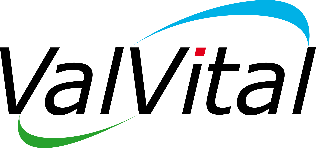 Les thermes de Berthemont-les-Bains recrutent desAGENTS THERMAUXCDD Saisonnier, Thermalisme,D'août à octobre 2023, temps plein.Acteur de premier rang dans le thermalisme et le bien-être, le Groupe VALVITAL (CA 40 M€, 11 stations thermales en France) conjugue une croissance forte animée par un esprit constant de service et de personnalisation de son offre avec un attachement solide à ses fondements d’origine, son éthique et sa relation humaine.Nous recherchons un(e) Agent Soignant Thermal pour le Domaine Thermal du Mercantour basé à Berthemont-les-Bains sur la commune de Roquebillière (06450). Sous la responsabilité de votre responsable de service, Vos missions sont les suivantes : Préparer et fournir le matériel nécessaire à chaque administration de soin Réaliser les soins conformément aux indications de la fiche médicale renseignée par le médecin (soins, durée, modalités) Surveiller le bon déroulement des soins, au niveau matériel et humain Réaliser les protocoles de désinfection entre chaque curiste Conditions et rémunération1679€ brut / mois.Travail sur 6 jours semaine du lundi au samedi de 6h50 à 12h50.Accès aux bains sur jours de congé avec un ou deux accompagnateurs.Tarifs préférentiels sur les soins, cosmétiques et restaurant.
Le profil recherché :Vous avez de très bonnes relations humaines. Vous êtes rigoureux.se, impliqué.e et ponctuel.le. Vous aimez le travail en équipe. Les formulations ne sont pas sexuées et la société, conformément à sa politique de non-discrimination, étudiera de manière égale toutes les candidatures.   